Anneli-Marie-Stiftung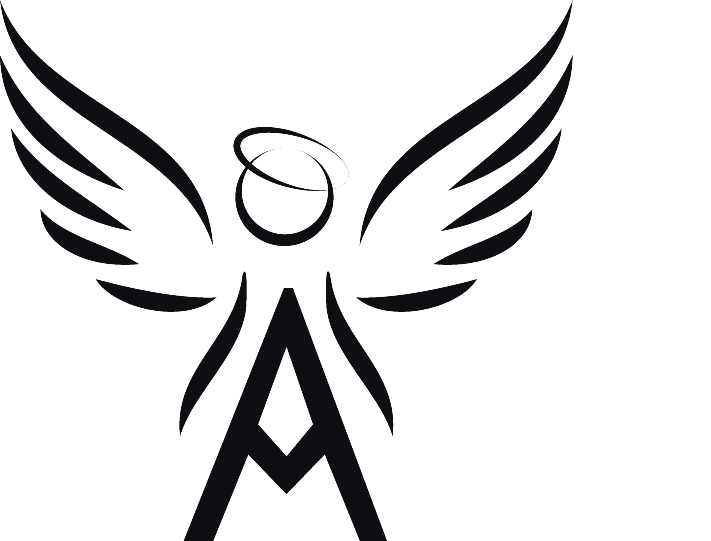 Leipziger Straße 11 – 13 01662 MeißenTel.: 0162/2744630E-Mail: info@anneli-marie.comAnmeldung Schnitzworkshop 01.07. – 04.07.2024Hiermit melde ich, mich/ mein Kind Nach- und Vorname des Teilnehmers			Geburtsdatum			Geburtsort Nach- und Vorname des Erziehungsberechtigten	Telefon privat		            Telefon dienstl. Straße					PLZ				Ort E-Mail 							Vorkenntnisse verbindlich zum Schnitzworkshop an.Ort:			Anneli-Marie-Stiftung, Leipziger Str. 12, MeißenZeit:	in der zweiten Sommerferienwoche vom 01.07. – 04.07.2024 (Termine: 01.07., 02.07., 03.07., 04.07.2024 immer von 10 – 14 Uhr) Kosten:	Dieser Kurs wird vollständig von der Anneli-Marie-Stiftung gefördert. Materialien und Werkzeuge werden gestellt.Voraussetzungen:	für Kinder und Jugendliche ab 10 JahreMitzubringen:	eine Idee, Freude und Begeisterung am kreativen Ausprobieren, festes Schuhwerk, eine Schutzbrille, GehörschutzEs gelten die Allgemeinen Geschäftsbedingungen (AGB) der Anneli-Marie-Stiftung, in der derzeit gültigen Fassung.                                     , den                	Ort			      Datum	             Unterschrift